Фототаблица от 04.06.2019к акту осмотра от 04.06.2019 ХМАО-Югра, г. Сургут, на здании № 42/1 по ул. 30 лет Победы, д. 42/1. Съемка проводилась в 15 часов 02 минуты.Фото № 1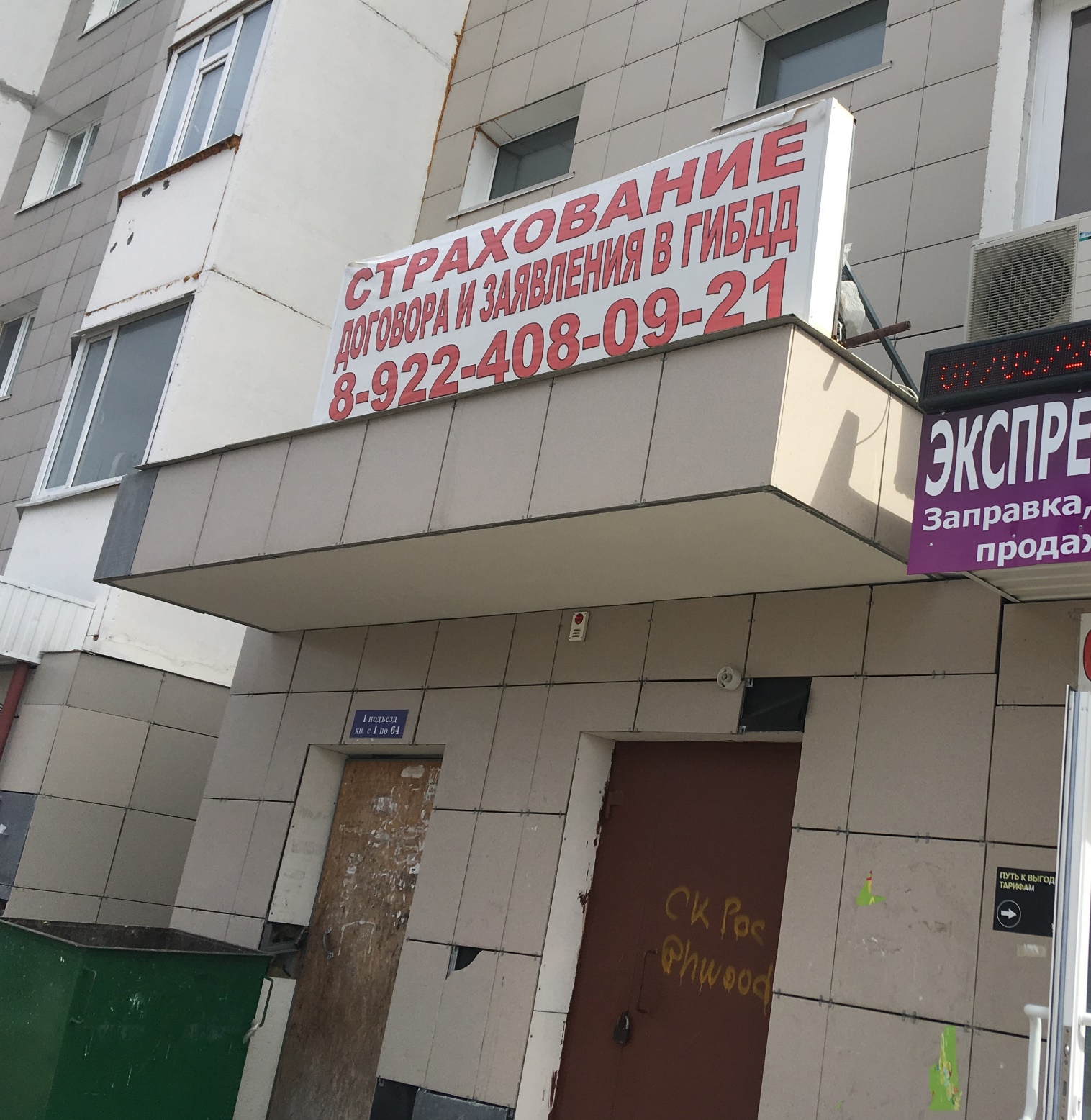 Ведущий специалист                    								                    Большаков А.А.отдела административного контроляконтрольного управления Администрации города          